Муниципальная газетаЗЛАТОРУНОВСКИЙ     ВЕСТНИК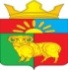 Издается с 2005 г.№ 1129 июля 2022http://mozlat.ru.ОФИЦИАЛЬНОГазета «Златоруновский  Вестник» № 11 июль. Тираж 15 экз. Распространяется бесплатно. Тел. для справок: 8-(39156)-24236АДМИНИСТРАЦИЯ ЗЛАТОРУНОВСКОГО СЕЛЬСОВЕТАУЖУРСКОГО РАЙОНА КРАСНОЯРСКОГО КРАЯПОСТАНОВЛЕНИЕ18.07.2022                                 п. Златоруновск                                          № 57Об утверждении квалификационных требований к уровню профессионального образования, стажу муниципальной службы или стажу работы по специальности, направлению подготовки, необходимым для замещения должностей муниципальной службыНа основании статьи 9 Федерального закона от 02.03.2007 № 25-ФЗ «О муниципальной службе в Российской Федерации», статьи 2 Закона Красноярского края «Об особенностях правового регулирования муниципальной службы в Красноярском крае», руководствуясь статьёй 33 Устава Златоруновского сельсовета Ужурского района Красноярского края , ПОСТАНАВЛЯЮ:Установить следующие квалификационные требования к уровню профессионального образования, стажу муниципальной службы или опыту работы по специальности, направлению подготовки дифференцированно по группам должностей муниципальной службы:2.1. Высшие должности муниципальной службы категории «руководители»:образование: высшее по соответствующим специальностям, направлениям подготовки в соответствии с утвержденной должностной инструкцией;стаж: не менее двух лет стажа муниципальной службы или стажа работы по специальности, направлению подготовки.2.2. Главные должности муниципальной службы категории «руководители»:образование: высшее по соответствующим специальностям, направлениям подготовки в соответствии с утвержденной должностной инструкцией;стаж: не менее одного года стажа муниципальной службы или стажа работы по специальности, направлению подготовки.2.3. Главные должности муниципальной службы категории «специалисты»:образование: высшее по соответствующим специальностям, направлениям подготовки в соответствии с утвержденной должностной инструкцией;стаж: не менее одного года стажа муниципальной службы или стажа работы по специальности, направлению подготовки.Для лиц, имеющих дипломы специалиста или магистра с отличием, в течение трех лет со дня выдачи диплома, для лиц, имеющих ученое звание профессора, доцента, ученую степень доктора или кандидата наук, при замещении главных должностей муниципальной службы требования к стажу не предъявляются.2.4. Ведущие должности муниципальной службы категории «специалисты»:образование: высшее по соответствующим специальностям, направлениям подготовки в соответствии с утвержденной должностной инструкцией;стаж: без предъявления требований к стажу.Для лиц, имеющих дипломы специалиста или магистра с отличием, в течение трех лет со дня выдачи диплома, для лиц, имеющих ученое звание профессора, доцента, ученую степень доктора или кандидата наук, при замещении ведущих должностей муниципальной службы требования к стажу не предъявляются.2.5. Старшие должности муниципальной службы категории «специалисты»:образование: высшее по соответствующим специальностям, направлениям подготовки в соответствии с утвержденной должностной инструкцией;стаж: без предъявления требований к стажу.2.6. Младшие должности муниципальной службы категории «обеспечивающие специалисты»:образование: необходимо иметь профессиональное образование;стаж: без предъявления требований к стажу.3. Квалификационные требования к знаниям и умениям, которые необходимы для исполнения должностных обязанностей, устанавливаются в зависимости от области и вида профессиональной служебной деятельности муниципального служащего его должностной инструкцией. Должностной инструкцией муниципального служащего при наличии соответствующего решения представителя нанимателя (работодателя) могут также предусматриваться квалификационные требования к специальности, направлению подготовки.4. В случае если должностной инструкцией муниципального служащего предусмотрены квалификационные требования к специальности, направлению подготовки, которые необходимы для замещения должности муниципальной службы, то при исчислении стажа работы по специальности, направлению подготовки в указанный стаж включаются периоды работы по этой специальности, этому направлению подготовки после получения гражданином (муниципальным служащим) документа об образовании и (или) о квалификации по указанной специальности, направлению подготовки.5. В случае если должностной инструкцией муниципального служащего не предусмотрены квалификационные требования к специальности, направлению подготовки, то при исчислении стажа работы по специальности, направлению подготовки в указанный стаж включаются периоды работы гражданина (муниципального служащего), при выполнении которой получены знания и умения, необходимые для исполнения должностных обязанностей по должности муниципальной службы, после получения им документа о профессиональном образовании того уровня, который соответствует квалификационным требованиям для замещения должности муниципальной службы.6. Контроль за исполнением настоящего Постановления возложить на заместителя главы Златоруновского сельсовета.	7. Настоящее постановление вступает в силу в день, следующий за днем официального опубликования (обнародования) в газете «Златоруновский вестник».Глава Златоруновского сельсовета                                  Е.А.Хасамудинова